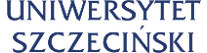 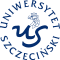 KARTA ZGŁOSZENIA UCZESTNICTWAw Ogólnopolskiej Konferencji NaukowejZespołu Pedagogiki Kultury i Edukacji Międzykulturowej przy Komitecie Nauk Pedagogicznych PANKrytyczna pedagogika kultury XXI wieku Szczecin – 18-20 maja 2020 roku 1. Imię i nazwisko 2. Stopień/tytuł naukowy: 3. Miejsce pracy/afiliacja:  4. Adres miejsca pracy:5. Adres do korespondencji: 6. Telefon kontaktowy: 7. E-mail: 8. Tytuł proponowanego wystąpienia: 9. Abstrakt (250-500 słów):Opłata konferencyjna w zależności od wybranej przez uczestnika opcji zakwaterowania oraz wyżywienia (właściwe zaznaczyć): □ 	z zakwaterowaniem w pokoju jednoosobowym z łazienką i z pełnym wyżywieniem 						– 600 zł;□ 	z zakwaterowaniem w pokoju dwuosobowym z łazienką i z pełnym wyżywieniem 						– 550 zł; □ 	z zakwaterowaniem w pokoju trzyosobowym z łazienką i z pełnym wyżywieniem 						– 500 zł; □ 	bez zakwaterowania i z pełnym wyżywieniem 						– 350 zł; □ 	bez zakwaterowania i z niepełnym wyżywieniem (bez uroczystej kolacji) 						– 250 zł.Fakturę VAT proszę wystawić na:Nazwa uczelni:Adres uczelni:NIP:Kontakt: Data i podpis